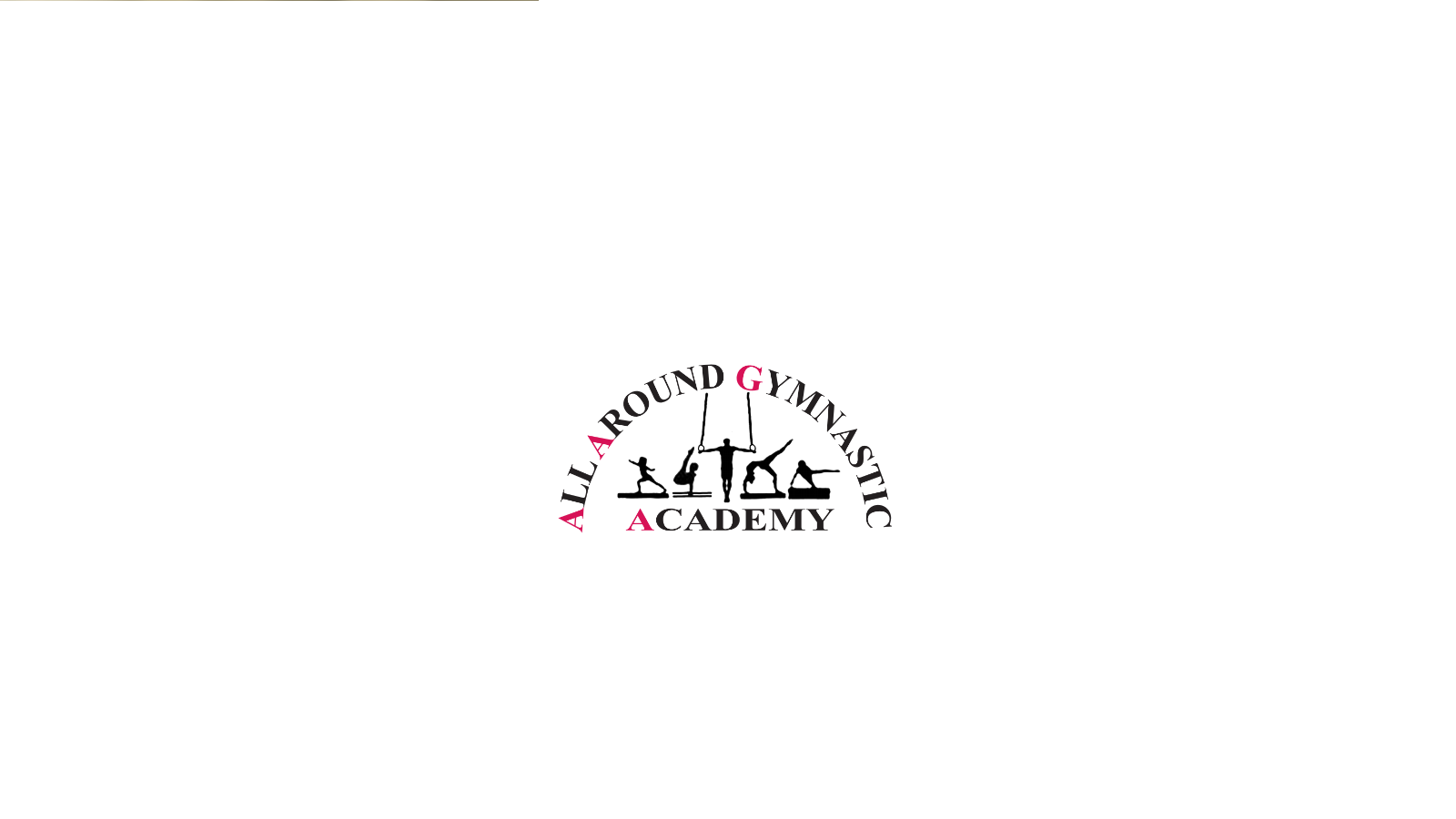 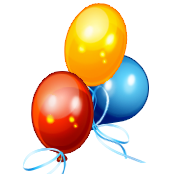 Party GuideTumble our way and have a party your way!Thank you for celebrating ___________________            special day with All Around Gymnastic Academy! We look forward to seeing you and your guests on ____   /   ____/   ____, from: ______           to ______           .All Around Gymnastic Academy, 149 Washington Street, Plainville MA 02762508-695-2600 ~ AAGAPlainville@comcast.net ~ www.allaroundgymnasticacademy.com*Above price includes 20 invitations (Additional invitations may be purchased for $1 each)What to expect the day of your partyArrivalPlease plan to arrive on time but no more than 10 minutes before the start of your party (a party may still be going on in the gym) and not late (you don’t want to miss a moment of fun!)  Meet your guests in the waiting room.  Guests should leave coats, shoes and socks in the cubbies provided by the gym.  Guests are encouraged to wear comfortable clothing/leotards in the gym. Gym Fun Time  (1 Hour)The fun begins immediately.  Children join the instructors in the gym for popular, age-appropriate games and activities.  Party-goers will enjoy obstacle courses, parachute activities, trampolines, the foam pits and other gym favorites with age-appropriate music.  We supervise all activities, maximizing the fun for everyone.  While the children are in the gym with our instructors, you will have time to set up the party room with your own personal touches. Cake Time!  (1/2 Hour)Once your group has finished their gym fun time, let the refreshments in begin. Due to the limited time, please plan to open the gifts at home.  The room has space for 20+ children.  Adult supervision is required at all times while the guests are in the party room.  Remember, the room is only yours for the time you reserved it for.  Additional charges may apply if you run over your reserved time for any reason. Clean Up  (15 Minutes)After your guests have left, A.A.G.A. staff will assist you with any necessary clean up—it is part of your party!         Gratuities are welcomed if you feel we have made your day extra special!Members 1 ¾  hours Party for $379.00*Non-Members 1 ¾  hours Party for $405 .00*